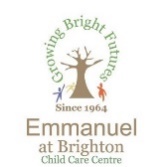 INDIVIDUALIZED PLAN FOR A CHILD WITH MEDICAL NEEDSThis form must be completed for a child who has one or more acute* or chronic** medical conditions such that he or she requires additional supports, accommodation or assistance.Child’s Full Name:  Child’s Date of Birth: (dd/mm/yyyy)Date Individualized Plan Completed: Medical Condition(s):  Diabetes		 Asthma	 Seizure		 Other: Prevention and SupportsSymptoms and Emergency ProceduresAdditional Information Related to the Medical Condition (if applicable): This plan has been created in consultation with the child’s parent / guardian.Parent/Guardian Signature:Frequency at which this individualized plan will be reviewed with the child’s parent/guardian: